臺北市私立再興中學100學年度第二學期  高一新生體驗營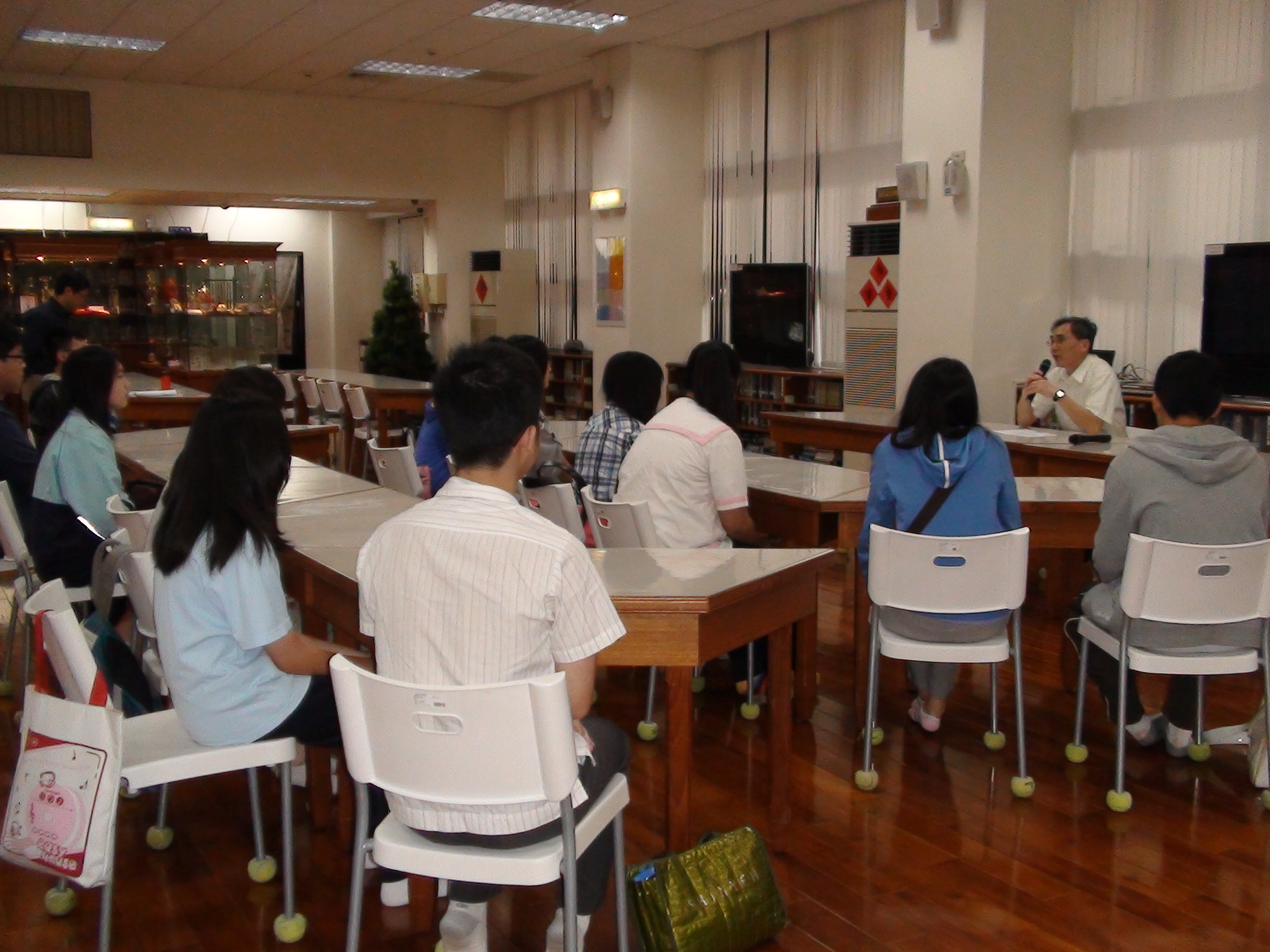 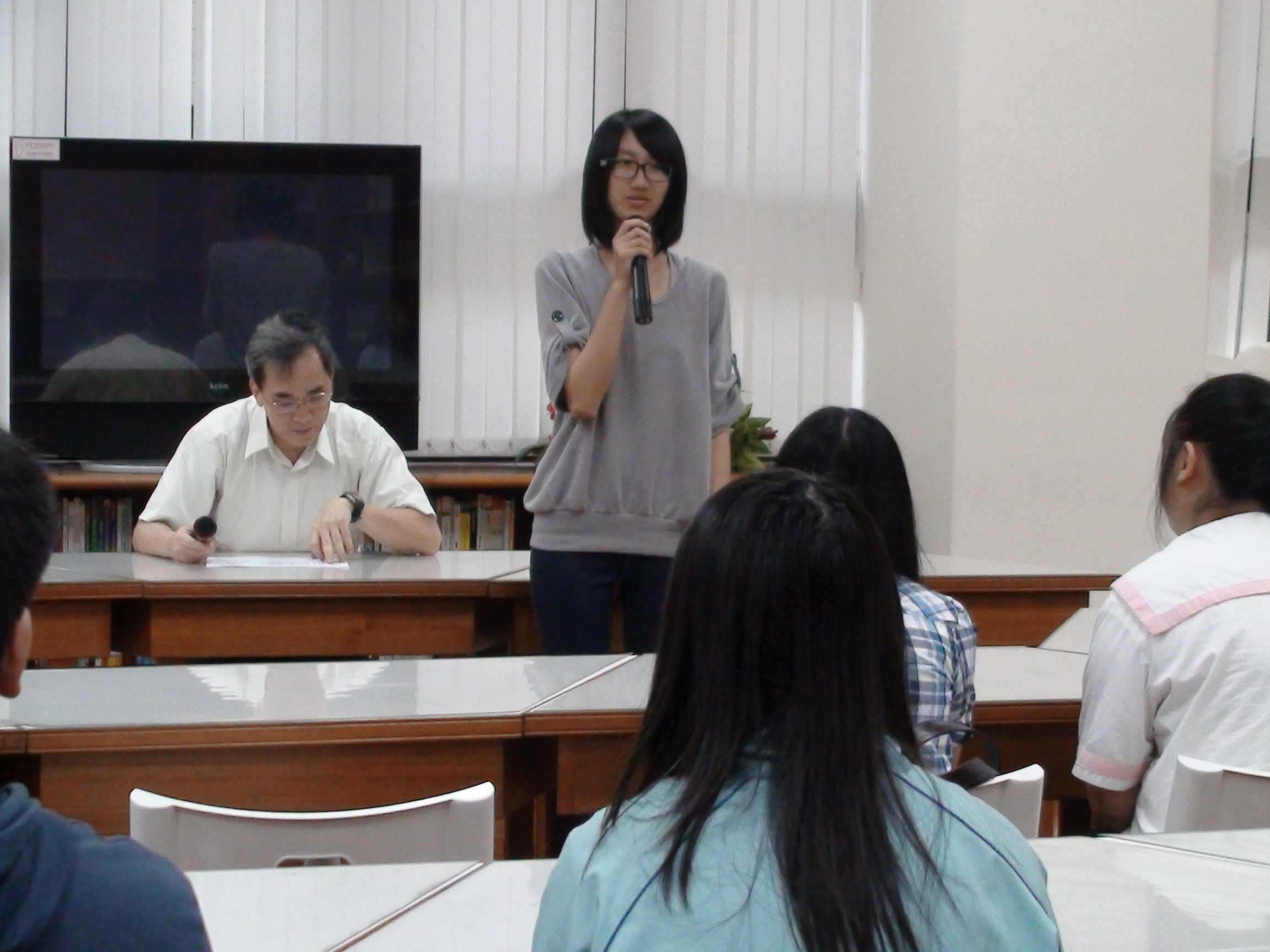 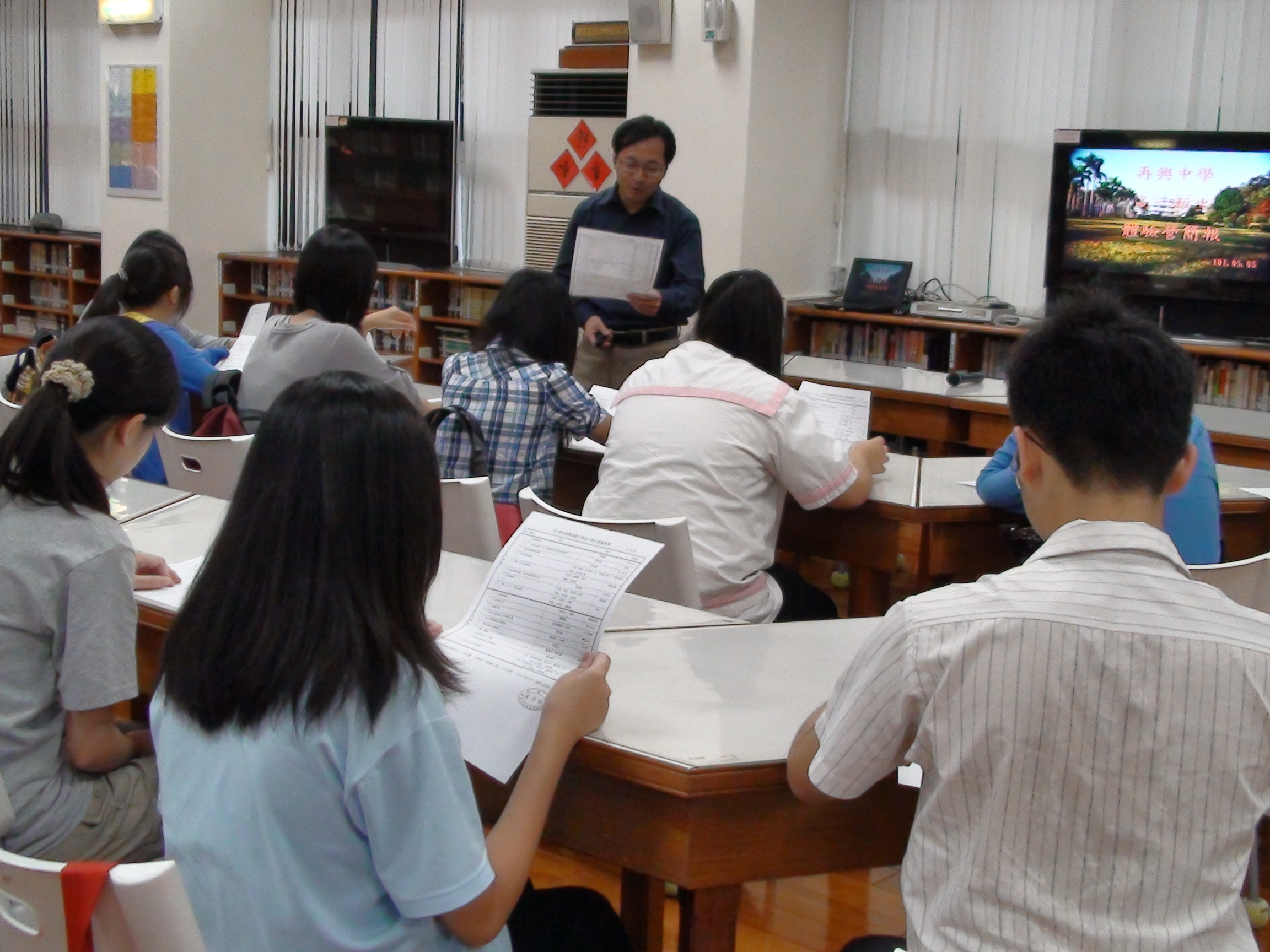 說明：朱正宇校長歡迎新生說明：新生自我介紹說明：教務處陳副主任介紹高中課程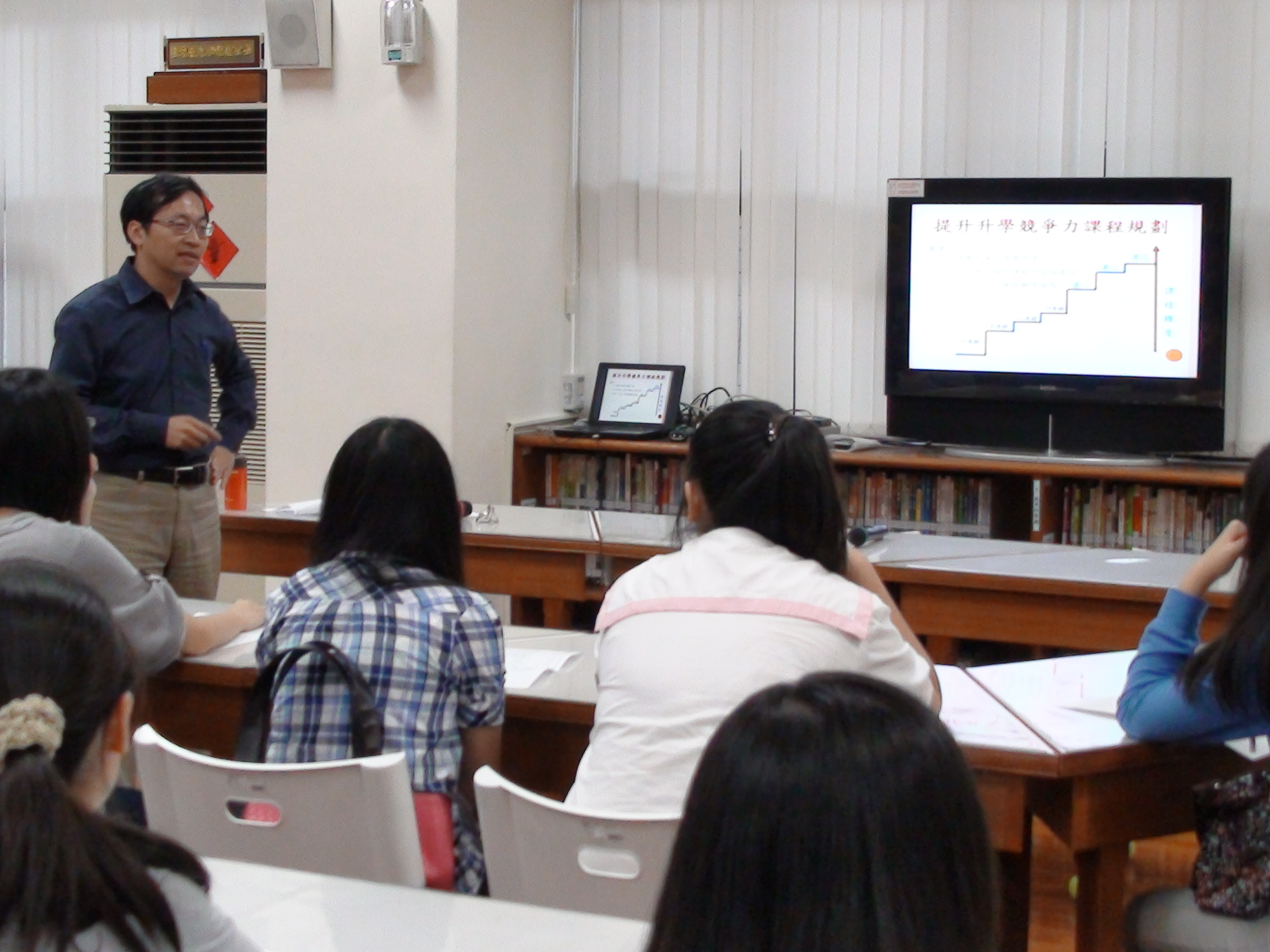 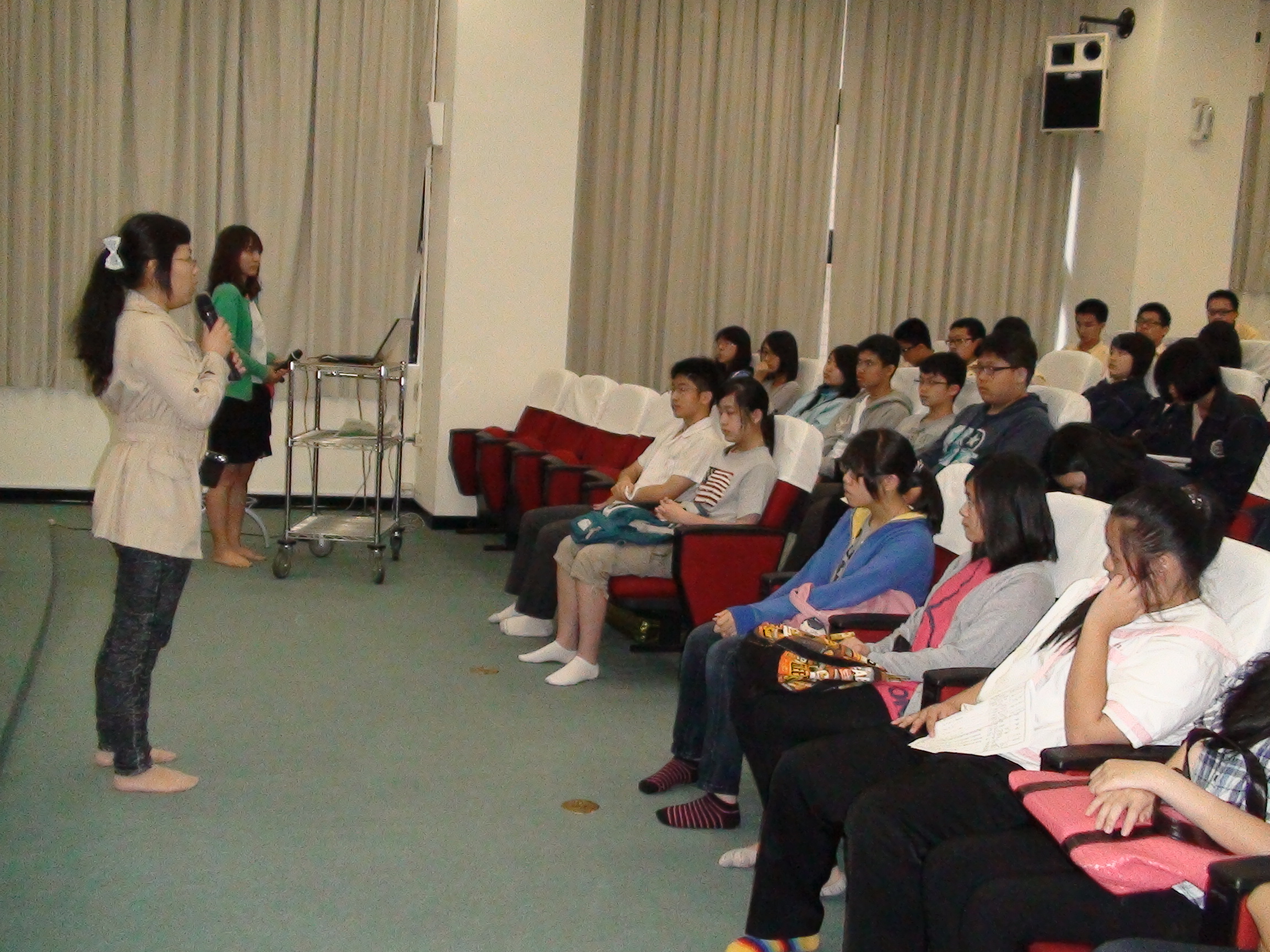 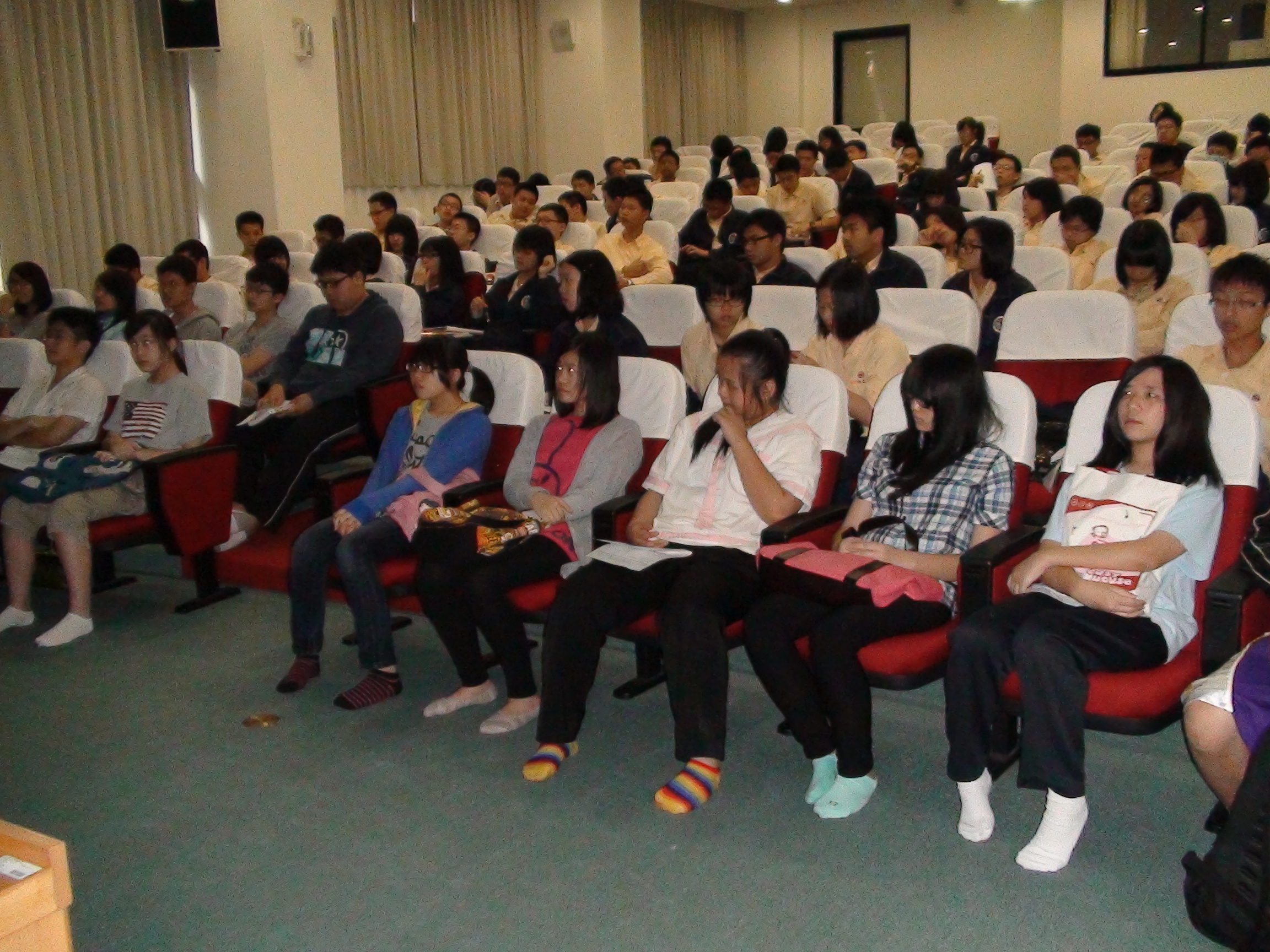 說明：教務處陳副主任介紹高中課程說明：學術人才養成計畫-地理專題課程體驗說明：學術人才養成計畫-地理專題課程體驗